                                              Ficha de (Pré) Inscrição		                                 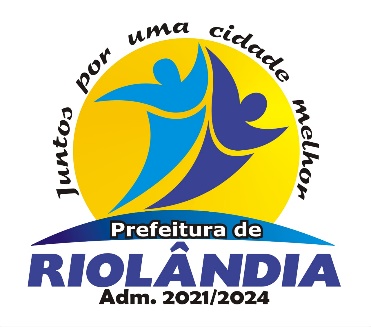 9º Enduro de Regularidade a pé da Consciência Negra. 21/11/2021.Largada:                 .                              Nome da Equipe:O(s) participante(s) declara(m) que no ato da assinatura da ficha de inscrição que reconhece(m) estar participando de uma modalidade de esporte de alto risco, isentando de quaisquer responsabilidades os Organizadores, Patrocinadores e empresas que apoiarem a realização desta prova sobre quaisquer acidentes com danos físicos e/ou materiais que eventualmente possam ocorrer aos participantes e/ou terceiros em geral, ficando somente os envolvidos os únicos responsáveis. Cada equipe deverá participar com no mínimo 2 pessoas e no máximo 6, ficando ciente que a equipe que exceder o limite não pontuará.  Declara também estar ciente e de acordo com o regulamento desta prova._______________________________                     	Data: ________/ _________/ 2021             Assinatura do responsável da equipeNome do Integrante1 :Data de Nascimento:                                                        RG:Endereço:                                                                          Cidade:Telefone:                       Tipo Sanguíneo:                          E-mail:Nome do Integrante 2:Data de Nascimento:                                                         RG:Endereço:                                                                          Cidade:Telefone:                       Tipo Sanguíneo:                          E-mail:Nome do Integrante 3:Data de Nascimento:                                                        RG:Endereço:                                                                          Cidade:Telefone:                       Tipo Sanguíneo:                          E-mail:Nome do Integrante 4:Data de Nascimento:                                                         RG:Endereço:                                                                          Cidade:Telefone:                       Tipo Sanguíneo:                          E-mail:Nome do Integrante 5:Data de Nascimento:                                                        RG:Endereço:                                                                          Cidade:Telefone:                       Tipo Sanguíneo:                          E-mail:Nome do Integrante 6:Data de Nascimento:                                                         RG:Endereço:                                                                          Cidade:Telefone:                       Tipo Sanguíneo:                          E-mail: